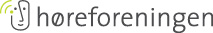        Lokalafdelingerne i Region SyddanmarkInvitation til fusionsarrangementDato: Lørdag den 14. september 2024, kl. 10.00 – 14.00.Sted: Madsby Legepark, Lumbyesvej 45, 7000 Fredericia.Der skal betales for parkering: Kr. 12.00 pr. time. 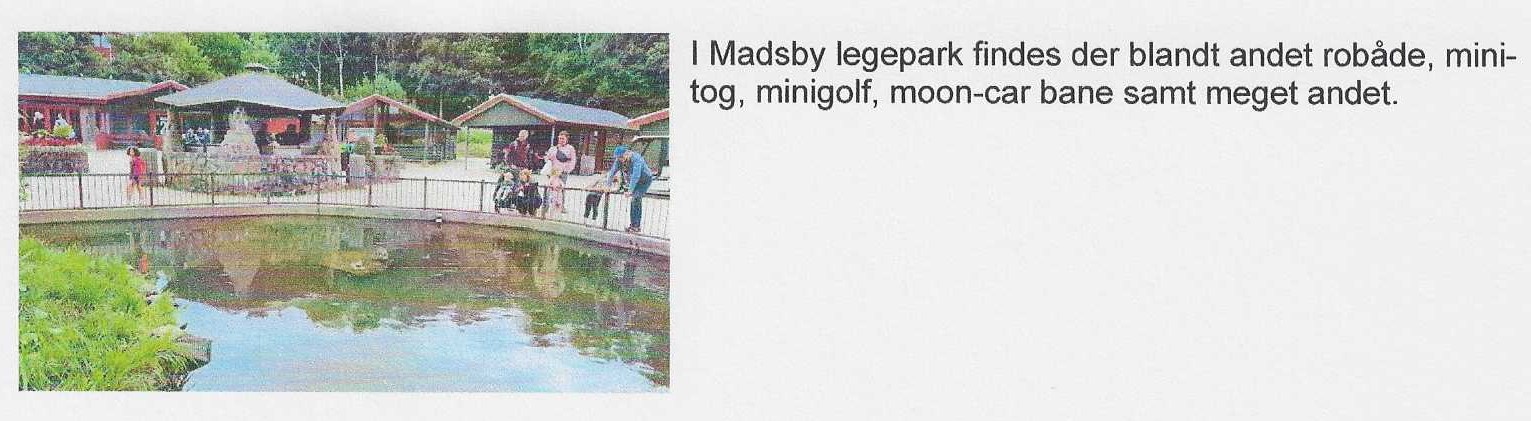 Program:Kl. 10.00 Velkomst ved Trine Simling, Børne- og ungeudvalget og Kirsten Juul Jensen, HB-medlem.Kl. 10.15 Forældre/børn udforsker parkenKl. 12.30 Frokost med medbragt mad/vand/kaffe/te i madpakkehuset.Vi slutter af med kage til kaffen. Kl. 13.50 Afslutning.Vi betaler kagen til kaffen, engangsservice. Max antal 50 personer. Inviterede er medlemmer af det tidligere Decibel samt bestyrelserne for lokalafdelingerne i Region Syddanmark.Aktiviteter der findes i parken:Gratis at benytte:SandlejepladsKlods-Hans lejepladsTarzanbanenMooncarbanenBesøge de mange dyr i parken.Aktiviteter der skal betales for at benytte:Minigolfbane – 50 kr. voksen/barnWaterballs – 50 kr. – aldersgrænse 7 år. Sejltur – 50 kr. pr bådMadsbytoget – Voksen 35 kr. – barn 4-11 år 25 kr. – 0-3 år gratisTilmelding senest 6. september 2024.Venlig hilsenPå vegne af alle lokalafdelinger i Region SyddanmarkTrine Simling, Børne- og ungeudvalgetKirsten Juul Jensen, HB-medlem